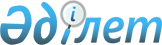 О внесении изменений и дополнений в решение Успенского районного маслихата (XXX сессия, V созыв) от 26 декабря 2013 года N 135/30 "О бюджете Успенского района на 2014 - 2016 годы"
					
			Утративший силу
			
			
		
					Решение маслихата Успенского района Павлодарской области от 30 января 2014 года N 137/31. Зарегистрировано Департаментом юстиции Павлодарской области 18 февраля 2014 года N 3699. Утратило силу решением маслихата Успенского района Павлодарской области от 23 февраля 2015 года № 238/42      Примечание РЦПИ.

      В тексте документа сохранена пунктуация и орфография оригинала.

      Сноска. Утратило силу решением маслихата Успенского района Павлодарской области от 23.02.2015 № 238/42.



      В соответствии с подпунктом 4) пункта 2 статьи 106 Бюджетного кодекса Республики Казахстан от 4 декабря 2008 года, подпунктом 1) пункта 1 статьи 6 Закона Республики Казахстан "О местном государственном управлении и самоуправлении в Республике Казахстан" от 23 января 2001 года, решением сессии областного маслихата от 10 января 2014 года N 233/28 "О внесении изменений и дополнений в решение областного маслихата (ХХVI (внеочередная) сессия, V созыв) от 13 декабря 2013 года N 198/26 "Об областном бюджете на 2014-2016 годы" Успенский районный маслихат РЕШИЛ:



      1. Внести в решение Успенского районного маслихата (XXX сессия, V созыв) от 26 декабря 2013 года N 135/30 "О бюджете Успенского района на 2014 - 2016 годы" (зарегистрированное в Реестре государственной регистрации нормативных правовых актов за N 3657 от 9 января 2014 года, опубликовано от 10 января 2014 года в газетах "Апта айнасы" N 2, от 10 января 2014 года "Сельские будни" N 2) следующие изменения и дополнения:



      в пункте 1:

      в подпункте 1):

      цифры "1 782 122" заменить цифрами "1 788 814";

      цифры "1 552 830" заменить цифрами "1 559 522";

      в подпункте 2) цифры "1 782 122" заменить цифрами "1 788 814";

      в подпункте 3) цифры "-4 057" заменить цифрами "40 391";

      дополнить абзацем следующего содержания:

      "бюджетные кредиты – 44 448 тысяч тенге;";

      подпункт 5) изложить в следующей редакции:

      "дефицит бюджета – -40 391 тысяча тенге;";

      подпункт 6) изложить в следующей редакции:

      "финансирование дефицита бюджета – 40 391 тысяча тенге.";



      пункт 3 решения изложить в следующей редакции:

      "3. Учесть в бюджете Успенского района на 2014 год целевые текущие трансферты из областного бюджета в следующих размерах:

      1 938 тысяч тенге – на возмещения стоимости сельскохозяйственных животных, больных бруцеллезом, направляемых на санитарный убой;

      74 360 тысяч тенге – на средний ремонт автомобильных дорог районного значения и улиц населенных пунктов.";



      решение дополнить пунктом 3-1 следующего содержания:



      "3-1. Учесть в бюджете Успенского района на 2014 год целевые текущие трансферты из республиканского бюджета в следующих размерах:

      19 384 тысячи тенге - на реализацию государственного образовательного заказа в дошкольных организациях образования;

      3 308 тысяч тенге - на повышение оплаты труда учителям, прошедшим повышение квалификации по трехуровневой системе.";



      пункт 8 решения изложить в следующей редакции:

      "8. Специалистам в области социального обеспечения, образования, культуры и спорта являющимся гражданскими служащими и работающим в сельских населенных пунктах, а также указанным специалистам, работающим в государственных организациях, финансируемых из местных бюджетов, могут устанавливаться повышенные не менее чем на двадцать пять процентов оклады и тарифные ставки по сравнению со ставками специалистов, занимающихся этими видами деятельности в городских условиях.";



      приложение 1 к указанному решению изложить в новой редакции согласно приложению к настоящему решению.



      2. Контроль за реализацией данного решения возложить на постоянную комиссию районного маслихата по экономике и бюджету.



      3. Настоящее решение вводится в действие с 1 января 2014 года.

 

 

       Приложение         

к решению Успенского    

районного маслихата    

(XXXI внеочередная сессия,  

V созыва)          

от 30 января 2014 года N 137/31

      Приложение 1        

к решению Успенского     

районного маслихата      

(ХХХ сессия, V созыв)     

от 26 декабря 2013 года N 135/30  БЮДЖЕТ РАЙОНА НА 2014 год (с изменениями и дополнениями)

 

 
					© 2012. РГП на ПХВ «Институт законодательства и правовой информации Республики Казахстан» Министерства юстиции Республики Казахстан
				      Председатель сессииС. Смагулова      Секретарь районного маслихатаР. БечеловаКатегория

 Категория

 Категория

 Категория

 Категория

 Категория

 Категория

 Сумма (тыс. тенге)

 Класс

 Класс

 Класс

 Класс

 Класс

 Класс

 Сумма (тыс. тенге)

 Подкласс

 Подкласс

 Подкласс

 Подкласс

 Сумма (тыс. тенге)

 Наименование

 Наименование

 Сумма (тыс. тенге)

 I. ДОХОДЫ

 I. ДОХОДЫ

 1 788 814

 1

 Налоговые поступления

 Налоговые поступления

 227 457

 01

 01

 Подоходный налог

 Подоходный налог

 102 009

 2

 2

 Индивидуальный подоходный налог

 Индивидуальный подоходный налог

 102 009

 03

 03

 Социальный налог

 Социальный налог

 73 738

 1

 1

 Социальный налог

 Социальный налог

 73 738

 04

 04

 Налоги на собственность

 Налоги на собственность

 45 087

 1

 1

 Налоги на имущество

 Налоги на имущество

 12 171

 3

 3

 Земельный налог

 Земельный налог

 2 544

 4

 4

 Налог на транспортные средства

 Налог на транспортные средства

 17 960

 5

 5

 Единый земельный налог

 Единый земельный налог

 12 412

 05

 05

 Внутренние налоги на товары, работы и услуги

 Внутренние налоги на товары, работы и услуги

 4 855

 2

 2

 Акцизы

 Акцизы

 1 300

 3

 3

 Поступления за использование природных и других ресурсов

 Поступления за использование природных и других ресурсов

 1 120

 4

 4

 Сборы за ведение предпринимательской и профессиональной деятельности

 Сборы за ведение предпринимательской и профессиональной деятельности

 2 435

 08

 08

 Обязательные платежи, взимаемые за совершение юридически значимых действий и (или) выдачу документов уполномоченными на то государственными органами или должностными лицами

 Обязательные платежи, взимаемые за совершение юридически значимых действий и (или) выдачу документов уполномоченными на то государственными органами или должностными лицами

 1 768

 1

 1

 Государственная пошлина

 Государственная пошлина

 1 768

 2

 Неналоговые поступления

 Неналоговые поступления

 1 619

 01

 01

 Доходы от государственной собственности

 Доходы от государственной собственности

 619

 5

 5

 Доходы от аренды имущества, находящегося в государственной собственности

 Доходы от аренды имущества, находящегося в государственной собственности

 613

 7

 7

 Вознаграждения по кредитам, выданным из государственного бюджета

 Вознаграждения по кредитам, выданным из государственного бюджета

 6

 06

 06

 Прочие неналоговые поступления

 Прочие неналоговые поступления

 1 000

 1

 1

 Прочие неналоговые поступления

 Прочие неналоговые поступления

 1 000

 3

 Поступления от продажи основного капитала

 Поступления от продажи основного капитала

 216

 03

 03

 Продажа земли и нематериальных активов

 Продажа земли и нематериальных активов

 216

 1

 1

 Продажа земли

 Продажа земли

 67

 2

 2

 Продажа нематериальных активов

 Продажа нематериальных активов

 149

 4

 Поступления трансфертов

 Поступления трансфертов

 1 559 522

 02

 02

 Трансферты из вышестоящих органов государственного управления

 Трансферты из вышестоящих органов государственного управления

 1 559 522

 2

 2

 Трансферты из областного бюджета

 Трансферты из областного бюджета

 1 559 522

 Функциональная группа

 Функциональная группа

 Функциональная группа

 Функциональная группа

 Функциональная группа

 Функциональная группа

 Функциональная группа

 Сумма (тыс. тенге)

 Функциональная подгруппа

 Функциональная подгруппа

 Функциональная подгруппа

 Функциональная подгруппа

 Функциональная подгруппа

 Функциональная подгруппа

 Сумма (тыс. тенге)

 Администратор бюджетных программ

 Администратор бюджетных программ

 Администратор бюджетных программ

 Администратор бюджетных программ

 Администратор бюджетных программ

 Сумма (тыс. тенге)

 Программа

 Программа

 Программа

 Сумма (тыс. тенге)

 Наименование

 Сумма (тыс. тенге)

 II. ЗАТРАТЫ

 1 788 814

 01

 Государственные услуги общего характера

 223 661

 1

 Представительные, исполнительные и другие органы, выполняющие общие функции государственного управления

 200 317

 112

 112

 Аппарат маслихата района (города областного значения)

 11 319

 001

 001

 Услуги по обеспечению деятельности маслихата района (города областного значения)

 11 149

 003

 003

 Капитальные расходы государственного органа

 170

 1

 122

 122

 Аппарат акима района (города областного значения)

 59 614

 1

 001

 001

 Услуги по обеспечению деятельности акима района (города областного значения)

 58 914

 003

 003

 Капитальные расходы государственного органа

 700

 1

 123

 123

 Аппарат акима района в городе, города районного значения, поселка, села, сельского округа

 129 384

 1

 001

 001

 Услуги по обеспечению деятельности акима района в городе, города районного значения, поселка, села, сельского округа

 129 194

 022

 022

 Капитальные расходы государственного органа

 190

 2

 Финансовая деятельность

 11 151

 452

 452

 Отдел финансов района (города областного значения)

 11 151

 001

 001

 Услуги по реализации государственной политики в области исполнения бюджета района (города областного значения) и управления коммунальной собственностью района (города областного значения)

 10 587

 003

 003

 Проведение оценки имущества в целях налогообложения

 564

 5

 Планирование и статистическая деятельность

 12 193

 453

 453

 Отдел экономики и бюджетного планирования района (города областного значения)

 12 193

 001

 001

 Услуги по реализации государственной политики в области формирования и развития экономической политики, системы государственного планирования и управления района (города областного значения)

 12 193

 02

 Оборона

 11 163

 1

 Военные нужды

 5 471

 122

 122

 Аппарат акима района (города областного значения)

 5 471

 005

 005

 Мероприятия в рамках исполнения всеобщей воинской обязанности

 5 471

 2

 Организация работы по чрезвычайным ситуациям

 5 692

 122

 122

 Аппарат акима района (города областного значения)

 5 692

 006

 006

 Предупреждение и ликвидация чрезвычайных ситуаций масштаба района (города областного значения)

 1 200

 007

 007

 Мероприятия по профилактике и тушению степных пожаров районного (городского) масштаба, а также пожаров в населенных пунктах, в которых не созданы органы государственной противопожарной службы

 4 492

 03

 Общественный порядок, безопасность, правовая, судебная, уголовно-исполнительная деятельность

 1 229

 9

 Прочие услуги в области общественного порядка и безопасности

 1 229

 458

 458

 Отдел жилищно-коммунального хозяйства, пассажирского транспорта и автомобильных дорог района (города областного значения)

 1 229

 021

 021

 Обеспечение безопасности дорожного движения в населенных пунктах

 1 229

 04

 Образование

 1 016 836

 1

 Дошкольное воспитание и обучение

 121 201

 123

 123

 Аппарат акима района в городе, города районного значения, поселка, села, сельского округа

 64 076

 004

 004

 Обеспечение деятельности организаций дошкольного воспитания и обучения

 64 076

 464

 464

 Отдел образования района (города областного значения)

 57 125

 040

 040

 Реализация государственного образовательного заказа в дошкольных организациях образования

 57 125

 2

 Начальное, основное среднее и общее среднее образование

 840 791

 123

 123

 Аппарат акима района в городе, города районного значения, поселка, села, сельского округа

 5 902

 005

 005

 Организация бесплатного подвоза учащихся до школы и обратно в сельской местности

 5 902

 464

 464

 Отдел образования района (города областного значения)

 834 889

 003

 003

 Общеобразовательное обучение

 807 898

 006

 006

 Дополнительное образование для детей

 26 991

 9

 Прочие услуги в области образования

 54 844

 464

 464

 Отдел образования района (города областного значения)

 48 365

 001

 001

 Услуги по реализации государственной политики на местном уровне в области образования

 11 841

 005

 005

 Приобретение и доставка учебников, учебно-методических комплексов для государственных учреждений образования района (города областного значения)

 8 264

 007

 007

 Проведение школьных олимпиад, внешкольных мероприятий и конкурсов районного (городского) масштаба

 64

 015

 015

 Ежемесячная выплата денежных средств опекунам (попечителям) на содержание ребенка-сироты (детей-сирот), и ребенка (детей), оставшегося без попечения родителей

 4 012

 067

 067

 Капитальные расходы подведомственных государственных учреждений и организаций

 24 184

 472

 472

 Отдел строительства, архитектуры и градостроительства района (города областного значения)

 6 479

 037

 037

 Строительство и реконструкция объектов образования

 6 479

 06

 Социальная помощь и социальное обеспечение

 106 014

 2

 Социальная помощь

 85 776

 123

 123

 Аппарат акима района в городе, города районного значения, поселка, села, сельского округа

 16 047

 003

 003

 Оказание социальной помощи нуждающимся гражданам на дому

 16 047

 451

 451

 Отдел занятости и социальных программ района (города областного значения)

 69 729

 002

 002

 Программа занятости

 16 342

 004

 004

 Оказание социальной помощи на приобретение топлива специалистам здравоохранения, образования, социального обеспечения, культуры, спорта и ветеринарии в сельской местности в соответствии с законодательством Республики Казахстан

 4 414

 005

 005

 Государственная адресная социальная помощь

 2 300

 007

 007

 Социальная помощь отдельным категориям нуждающихся граждан по решениям местных представительных органов

 39 742

 010

 010

 Материальное обеспечение детей-инвалидов, воспитывающихся и обучающихся на дому

 488

 016

 016

 Государственные пособия на детей до 18 лет

 1 600

 017

 017

 Обеспечение нуждающихся инвалидов обязательными гигиеническими средствами и предоставление услуг специалистами жестового языка, индивидуальными помощниками в соответствии с индивидуальной программой реабилитации инвалида

 4 843

 9

 Прочие услуги в области социальной помощи и социального обеспечения

 20 238

 451

 451

 Отдел занятости и социальных программ района (города областного значения)

 20 238

 001

 001

 Услуги по реализации государственной политики на местном уровне в области обеспечения занятости и реализации социальных программ для населения

 19 581

 011

 011

 Оплата услуг по зачислению, выплате и доставке пособий и других социальных выплат

 657

 07

 Жилищно-коммунальное хозяйство

 54 713

 1

 Жилищное хозяйство

 10 247

 457

 457

 Отдел культуры, развития языков, физической культуры и спорта района (города областного значения)

 2 379

 024

 024

 Ремонт объектов в рамках развития городов и сельских населенных пунктов по Дорожной карте занятости 2020

 2 379

 458

 458

 Отдел жилищно-коммунального хозяйства, пассажирского транспорта и автомобильных дорог района (города областного значения)

 3 899

 004

 004

 Обеспечение жильем отдельных категорий граждан

 3 899

 464

 464

 Отдел образования района (города областного значения)

 3 969

 026

 026

 Ремонт объектов в рамках развития городов и сельских населенных пунктов по Дорожной карте занятости 2020

 3 969

 2

 Коммунальное хозяйство

 18 600

 458

 458

 Отдел жилищно-коммунального хозяйства, пассажирского транспорта и автомобильных дорог района (города областного значения)

 3 600

 012

 012

 Функционирование системы водоснабжения и водоотведения

 3 600

 472

 472

 Отдел строительства, архитектуры и градостроительства района (города областного значения)

 15 000

 058

 058

 Развитие системы водоснабжения и водоотведения в сельских населенных пунктах

 15 000

 3

 Благоустройство населенных пунктов

 25 866

 123

 123

 Аппарат акима района в городе, города районного значения, поселка, села, сельского округа

 24 613

 008

 008

 Освещение улиц населенных пунктов

 12 120

 009

 009

 Обеспечение санитарии населенных пунктов

 2 210

 010

 010

 Содержание мест захоронений и погребение безродных

 474

 011

 011

 Благоустройство и озеленение населенных пунктов

 9 809

 458

 458

 Отдел жилищно-коммунального хозяйства, пассажирского транспорта и автомобильных дорог района (города областного значения)

 1 253

 015

 015

 Освещение улиц в населенных пунктах

 1 253

 08

 Культура, спорт, туризм и информационное пространство

 148 373

 1

 Деятельность в области культуры

 79 340

 123

 123

 Аппарат акима района в городе, города районного значения, поселка, села, сельского округа

 902

 006

 006

 Поддержка культурно-досуговой работы на местном уровне

 902

 1

 457

 457

 Отдел культуры, развития языков, физической культуры и спорта района (города областного значения)

 78 438

 003

 003

 Поддержка культурно-досуговой работы

 75 628

 015

 015

 Обеспечение сохранности историко - культурного наследия и доступа к ним

 2 810

 2

 Спорт

 6 300

 457

 457

 Отдел культуры, развития языков, физической культуры и спорта района (города областного значения)

 6 300

 009

 009

 Проведение спортивных соревнований на районном (города областного значения) уровне

 5 573

 010

 010

 Подготовка и участие членов сборных команд района (города областного значения) по различным видам спорта на областных спортивных соревнованиях

 727

 3

 Информационное пространство

 39 077

 456

 456

 Отдел внутренней политики района (города областного значения)

 8 744

 002

 002

 Услуги по проведению государственной информационной политики через газеты и журналы

 8 148

 005

 005

 Услуги по проведению государственной информационной политики через телерадиовещание

 596

 457

 457

 Отдел культуры, развития языков, физической культуры и спорта района (города областного значения)

 30 333

 006

 006

 Функционирование районных (городских) библиотек

 28 519

 007

 007

 Развитие государственного языка и других языков народа Казахстана

 1 814

 9

 Прочие услуги по организации культуры, спорта, туризма и информационного пространства

 23 656

 456

 456

 Отдел внутренней политики района (города областного значения)

 11 538

 001

 001

 Услуги по реализации государственной политики на местном уровне в области информации, укрепления государственности и формирования социального оптимизма граждан

 7 309

 003

 003

 Реализация мероприятий в сфере молодежной политики

 4 229

 457

 457

 Отдел культуры, развития языков, физической культуры и спорта района (города областного значения)

 12 118

 001

 001

 Услуги по реализации государственной политики на местном уровне в области культуры, развития языков, физической культуры и спорта

 8 513

 014

 014

 Капитальные расходы государственного органа

 12

 032

 032

 Капитальные расходы подведомственных государственных учреждений и организаций

 3 593

 10

 Сельское, водное, лесное, рыбное хозяйство, особо охраняемые природные территории, охрана окружающей среды и животного мира, земельные отношения

 56 774

 1

 Сельское хозяйство

 16 143

 453

 453

 Отдел экономики и бюджетного планирования района (города областного значения)

 6 103

 099

 099

 Реализация мер по оказанию социальной поддержки специалистов

 6 103

 473

 473

 Отдел ветеринарии района (города областного значения)

 10 040

 001

 001

 Услуги по реализации государственной политики на местном уровне в сфере ветеринарии

 7 032

 006

 006

 Организация санитарного убоя больных животных

 1 938

 007

 007

 Организация отлова и уничтожения бродячих собак и кошек

 1 070

 6

 Земельные отношения

 9 884

 6

 463

 463

 Отдел земельных отношений района (города областного значения)

 9 884

 001

 001

 Услуги по реализации государственной политики в области регулирования земельных отношений на территории района (города областного значения)

 8 384

 003

 003

 Земельно-хозяйственное устройство населенных пунктов

 1 500

 9

 Прочие услуги в области сельского, водного, лесного, рыбного хозяйства, охраны окружающей среды и земельных отношений

 30 747

 473

 473

 Отдел ветеринарии района (города областного значения)

 30 747

 011

 011

 Проведение противоэпизоотических мероприятий

 30 747

 11

 Промышленность, архитектурная, градостроительная и строительная деятельность

 19 083

 2

 Архитектурная, градостроительная и строительная деятельность

 19 083

 472

 472

 Отдел строительства, архитектуры и градостроительства района (города областного значения)

 19 083

 001

 001

 Услуги по реализации государственной политики в области строительства, архитектуры и градостроительства на местном уровне

 10 583

 013

 013

 Разработка схем градостроительного развития территории района, генеральных планов городов районного (областного) значения, поселков и иных сельских населенных пунктов

 8 500

 12

 Транспорт и коммуникации

 111 110

 1

 Автомобильный транспорт

 109 410

 123

 123

 Аппарат акима района в городе, города районного значения, поселка, села, сельского округа

 24 050

 013

 013

 Обеспечение функционирования автомобильных дорог в городах районного значения, поселках, селах, сельских округах

 24 050

 458

 458

 Отдел жилищно-коммунального хозяйства, пассажирского транспорта и автомобильных дорог района (города областного значения)

 85 360

 023

 023

 Обеспечение функционирования автомобильных дорог

 11 000

 045

 045

 Капитальный и средний ремонт автомобильных дорог районного значения и улиц населенных пунктов

 74 360

 9

 Прочие услуги в сфере транспорта и коммуникаций

 1 700

 458

 458

 Отдел жилищно-коммунального хозяйства, пассажирского транспорта и автомобильных дорог района (города областного значения)

 1 700

 024

 024

 Организация внутрипоселковых (внутригородских), пригородных и внутрирайонных общественных пассажирских перевозок

 1 700

 13

 Прочие

 39 852

 3

 Поддержка предпринимательской деятельности и защита конкуренции

 300

 454

 454

 Отдел предпринимательства и сельского хозяйства района (города областного значения)

 300

 006

 006

 Поддержка предпринимательской деятельности

 300

 9

 Прочие

 39 552

 123

 123

 Аппарат акима района в городе, города районного значения, поселка, села, сельского округа

 11 712

 040

 040

 Реализация мер по содействию экономическому развитию регионов в рамках Программы "Развитие регионов"

 11 712

 452

 452

 Отдел финансов района (города областного значения)

 4 520

 012

 012

 Резерв местного исполнительного органа района (города областного значения)

 4 520

 454

 454

 Отдел предпринимательства и сельского хозяйства района (города областного значения)

 12 767

 001

 001

 Услуги по реализации государственной политики на местном уровне в области развития предпринимательства, сельского хозяйства

 12 767

 458

 458

 Отдел жилищно-коммунального хозяйства, пассажирского транспорта и автомобильных дорог района (города областного значения)

 10 553

 001

 001

 Услуги по реализации государственной политики на местном уровне в области жилищно-коммунального хозяйства, пассажирского транспорта и автомобильных дорог

 10 533

 013

 013

 Капитальные расходы государственного органа

 20

 14

 Обслуживание долга

 6

 1

 Обслуживание долга

 6

 452

 452

 Отдел финансов района (города областного значения)

 6

 013

 013

 Обслуживание долга местных исполнительных органов по выплате вознаграждений и иных платежей по займам из областного бюджета

 6

 III. ЧИСТОЕ БЮДЖЕТНОЕ КРЕДИТОВАНИЕ

 40 391

 Бюджетные кредиты

 44 448

 10

 Сельское, водное, лесное, рыбное хозяйство, особо охраняемые природные территории, охрана окружающей среды и животного мира, земельные отношения

 44 448

 1

 Сельское хозяйство

 44 448

 453

 453

 Отдел экономики и бюджетного планирования района (города областного значения)

 44 448

 006

 006

 Бюджетные кредиты для реализации мер социальной поддержки специалистов

 44 448

 5

 Погашение бюджетных кредитов

 4 057

 01

 Погашение бюджетных кредитов

 4 057

 1

 1

 Погашение бюджетных кредитов, выданных из государственного бюджета

 4 057

 IV. САЛЬДО ПО ОПЕРАЦИЯМ С ФИНАНСОВЫМИ АКТИВАМИ

  0

 V. ДЕФИЦИТ (ПРОФИЦИТ) БЮДЖЕТА

 -40 391

 VI. ФИНАНСИРОВАНИЕ ДЕФИЦИТА (ИСПОЛЬЗОВАНИЕ ПРОФИЦИТА) БЮДЖЕТА

 40 391

 